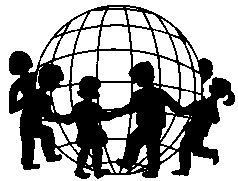 M E POrganisation Mondiale pour l´Éducation PrésoclaireWorld Organization for Early Childhood EducationOrganización Mundial para la Educacion PrescolarCzech Republic National CommitteeČeský výbor světové organizace pro předškolní výchovuZápis z výroční členské schůze dne 28.4. 2022Přítomni: viz prezenční listinaPředsedkyně českého výboru OMEP dr. Moravcová přivítala přítomné na výroční členské schůzi a seznámila je s programem.Prof. Milada Rabušicová seznámila přítomné s výroční zprávou o činnosti v roce 2021.Mgr. Jana Vaníčková seznámila přítomné s výroční zprávou o hospodaření za rok 2021.Členky revizní komise seznámily přítomné se svými závěry.Předsedkyně českého výboru OMEP dr. Moravcová přednesla plán činnosti na rok 2022.Předsedkyně českého výboru OMEP dr. Moravcová přednesla návrhy na úpravy Stanov spolku OMEP (konkrétní změny budou vyvěšeny na webových stránkách). Jednalo se zejména o možnost setkávání jak výboru, tak svolání členské schůze online formou. Dále byl upraven počet čelenů výboru na 10 a 3 členy revizní komise v souladu s platnou legislativou.Předsedkyně českého výboru OMEP dr. Moravcová navrhla zaslat finanční podporu ukrajinskému výboru OMEP.Schválení dokumentů – jednohlasně byly schváleny výroční zprávy (o činnosti a hospodaření za rok 2021), schváleny byl také návrhy na úpravu Stanov spolu OMEP i finanční podpora Ukrajině.Dr. Petra Vystrčilová připomenula vyhlášení soutěže „Udržitelný rozvoj v předškolním vzdělávání“ a oznámila prodloužení termínu uzávěrky do konce listopadu 2022.10. Dr. Onřej Andrys seznámil přítomné s aktuální situací v předškolním vzdělávání týkající se pomoci ukrajinským dětem.11. S aktuálními otázkami týkajícími se předškolního vzdělávání na MŠMT seznámila Mgr. Blažková z MŠMT.12. S aktuálními otázkami týkajícími se předškolního vzdělávání na NPI seznámila přítomné Mgr. Hana Splavcová (revize RVP PV, implementační karta Strategie 2030+, nově vytvořené webové stránky apod.).13. Usnesení členské schůze:Členská schůze schválila zprávu o činnosti za rok 2021.Členská schůze schválila plán činnosti na rok 2022.Členská schůze schválila zprávu o hospodaření za rok 2021.Členská schůze schválila zprávu revizní komise.Členská schůze schválila návrh úprav Stanov.Členská schůze schválila finanční podporu ukrajinskému výboru OMEP.V Praze 28. 4. 2022                                                                        Zapsala: Zora Syslová